Załącznik nr 10 do SIWZ   Nr sprawy: 333.5.6.2018Zestawienie kosztów zadania (kosztorys uproszczony scalony)Nazwa zadania :   Przebudowa drogi gminnej dojazdowej do gruntów rolnych oznaczonej numerami działek 768, 768 oraz 847/2 w miejscowości Siciny.CPV: 45233000-9 Odbudowa nawierzchni drogowych CPV: 45233226-9 Roboty budowlane w zakresie dróg dojazdowych CPV: 45233130-9 Roboty w zakresie budowy dróg CPV: 45233142-6 Roboty w zakresie naprawy dróg CPV: 45233141-9 Roboty w zakresie konserwacji drógNazwa Wykonawcy: …...........................................................................................................................................................................................................................wartość netto: …………………………………………………………………………………………wartość brutto: ………………………………………………………………………………………..Słownie brutto: ………………………………………………………………………………………..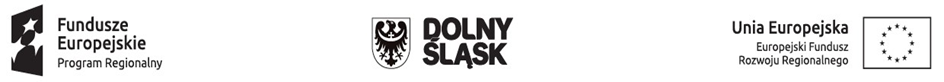 Projekt współfinansowany przez Unię Europejską ze środków Europejskiego Funduszu Rozwoju Regionalnego w ramach Regionalnego Programu Operacyjnego dla Województwa Dolnośląskiego na lata 2014-2020L.p.Nr pozycji  z przedmiaruNazwa zadaniaj.m.Cena ryczałtowa nettoCena ryczałtowa brutto  12345612345678Wartość ogółem:Wartość ogółem:Wartość ogółem:Wartość ogółem:Data  ……....................         ….……...........................................     (pieczęć i podpis wykonawcy)